THEMA SPANNING				TL en kaderinformatie voor de docent over de doelstellingen van het project:Wat leer je?Je kunt je inleven in een persoon die betrokken was bij een gebeurtenis in het verleden.
Je gaat deze gebeurtenis op een spannende manier presenteren in een podcast en hoorspel. Denk er aan dat jij de ooggetuige bent
Je weet waarom deze gebeurtenis zich heeft afgespeeld, wat er gebeurde en wat de gevolgen waren.
Je ontdekt dat een gebeurtenis altijd vanuit verschillende standpunten wordt beleefd.Wat kun je bereiken?Je kunt bronnen raadplegen zoals boeken en internetsites. Je kunt informatie halen uit een schilderij.Je kunt informatie verwerken en deze omzetten in een script.Je kunt een script schrijven voor een vodcast en hoorspel.Je kunt een spannende vodcast en een spannend hoorspel maken.Je kunt muziek en geluid combineren met beeld.Je kunt beoordelen of de informatie uit het schilderij, boeken en internetsites verwerkt zijn in een vodcast en hoorspel.Waarop wordt je werk beoordeeld?Je hebt duidelijk gemaakt in welke tijd, jaartal het zich afspeelt.Je hebt duidelijk gemaakt in welk land en op welke locatie het verhaal zich afspeelt.Je hebt getoond wie de belangrijkste mensen zijn.Je hebt getoond waar het schilderij over gaat (waarom deze gebeurtenis plaatsvindt).Je hebt muziek en geluiden zo gemonteerd dat ze het verhaal ondersteunen.Je hebt je taak binnen de groep zo uitgevoerd dat duidelijk is wat jij hebt gedaan en wat anderen hebben gedaan.Je hebt een verrassende wending aan het verhaal gegeven voor het hoorspel.Je hebt geluiden verzameld en met voorwerpen geluiden gemaakt die het verhaal ondersteunen.Je hebt natuurkundige proeven zo uitgevoerd dat je er conclusies uit kunt trekken.Er staan pictogrammen bij de opdrachten, hier vind je de betekenis:Te beantwoorden vragen door de groepjes:Te beantwoorden vragen door de groepjes:te beantwoorden vragen door de groepjes:leerversterker: elke leerlingbeantwoord deze vraag individueelCheck of de groepjes en de individuele leerling de opdrachten naar behoren heeft uitgevoerd. Laat zonodig aanvullingen maken.Check of de groepjes en de individuele leerling de opdrachten naar behoren heeft uitgevoerd. Laat zonodig aanvullingen maken.VodcastBij deze opdracht is de hulp van JICCERS nodig. Organiseer dit.De handleidingen zijn te vinden op itslearningCheck de werkverdeling bij de groepjes: bespreek of dit de handigste taakverdeling is.Check of de groepjes en de individuele leerling de opdrachten naar behoren heeft uitgevoerd. Laat zonodig aanvullingen maken.Bij deze opdracht is de hulp van JICCERS nodig. Organiseer dit.Check of de groepjes en de individuele leerling de opdrachten naar behoren heeft uitgevoerd. Laat zonodig aanvullingen maken.Geef een voorbeeld van een goede presentatie. Spreek af waar de presentatie aan moet voldoen. Maak een indeling voor de presentaties.De rubric en beoordelingslijst zijn te vinden op itslearning. Elke leerling vult beide individueel in. Zorg dat de leerlingen deze goed opslaan.De rubric neem je vooraf klassikaal door.De beoordelingslijst neem je vooraf klassikaal door.HoorspelCheck of de groepjes en de individuele leerling de opdrachten naar behoren heeft uitgevoerd. Laat zonodig aanvullingen makenGeef een voorbeeld van een goede presentatie. Spreek af waar de presentatie aan moet voldoen. Maak een indeling voor de presentaties.De rubric en beoordelingslijst zijn te vinden op itslearning. Elke leerling vult beide individueel in. Zorg dat de leerlingen deze goed opslaan.De rubric neem je vooraf klassikaal door.De beoordelingslijst neem je vooraf klassikaal door.FotoserieBij deze opdracht is een docent Geschiedenis nodig. Deze docent beoordeelt de opdrachten 6A en 6B.Beantwoord onderstaande vraag door met je groep teoverleggen. Ieder groepslid vult het zelfde antwoord in op het opdrachtblad (AirDrop).Docent Geschiedenis: begeleidt de leerlingen tijdens de groepsgesprekken over de doodstraf. Bijvoorbeeld "Lagerhuis" zodat het minder oppervlakkig wordt.Bij deze opdracht is een Natuurkunde docent nodig en een lokaal waarin diverse proeven staan opgesteld. De docent Natuurkunde beoordeelt of de proeven naar behoren worden gedaan. De themaleraar organiseert dit.De docent Beeldende vorming beoordeelt de fotoserie in een eigen les.Geef een voorbeeld van een goede presentatie. Spreek af waar de presentatie aan moet voldoen. Maak een indeling voor de presentaties.De rubric is te vinden op itslearning. Elke leerling vult beide individueel in. Zorg dat de leerlingen deze goed opslaan. De rubric neem je vooraf klassikaal door.Beoordelingcriteria  Opdracht 4 ‘Vodcast’Naam:Beoordelaars: Totaal punten:Het aantal punten wordt gedeeld door 2,4.Cijfer:Beoordelingcriteria  Opdracht 5 ‘Hoorspel’Naam:Beoordelaars: 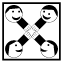 groepsopdracht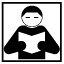 uitleg lezen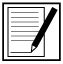 antwoord invullen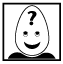 wat heb je geleerd?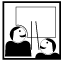 presenteren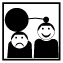 werk verdelen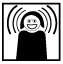 instructie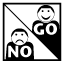 Go - no go(mag je verder met de volgende opdracht)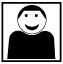 individuele opdracht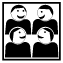 overleggen met de groep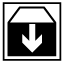 opdracht opslaan 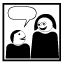 overleg met een vakdocent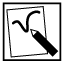 beoordeling invullenDocent neemt de inleiding samen met de leerling doorInleidingHet thema Spanning gaat over de verschillende manieren waarop spanning ervaren wordt. Wat is spanning? Wanneer is er spanning?Waarom is er spanning? Waardoor is er spanning?Spanning in een verhaal is het maken van een situatie waarin iets spannends gebeurt. Spanning tussen mensen ontstaat wanneer iets onduidelijk is of wanneer er bepaalde verwachtingen zijn en je weet niet wat er gaat gebeuren. Mechanische spanning ontstaat wanneer een kracht invloed uitoefent op een oppervlak (duwen of trekken).In een samenleving met mensen komt veel spanning voor. Juist wanneer mensen samen op een plek wonen zijn er regels en afspraken nodig, zodat er geen onduidelijkheid is, verwachtingen uitkomen en iedereen weet waar hij aan toe is. Maar dat is een ideale situatie, veel vaker komt het voor dat er spanning is.In de geschiedenis van de mensen neemt spanning een grote plaats in.Door de opdrachten van het thema spanning krijg je te maken met manieren waarop zaken spanning laten zien en voelen.Franse Revolutie.Je begint met spannende gebeurtenis uit de geschiedenis: De Franse revolutie. Dit was een politieke gebeurtenis waardoor het Franse Koningshuis werd afgeschaft. De macht van de adel (rijke families) en geestelijken (religieuze leiders) sterk werd verminderd, doordat mensen in opstand kwamen. Er ontstond dus spanning tussen de groep mensen die een land bestuurden en de mensen in het land.Aan de hand van een aantal schilderijen over gebeurtenissen die tijdens de Franse revolutie gebeurden wordt er in groepjes gewerkt aan opdrachten. Verschillende manieren waarmee spanning wordt opgeroepen en wordt ervaren komen aan bod.Alle opdrachten staan in dit boekje. Je gebruikt dit boekje als kladversie. De antwoorden type je in de digitale versie.Elke keer wanneer er staat "sla dit bestand op" wordt bedoeld dat je de digitale versie op slaat; je hebt er nieuwe antwoorden ingetypt.docent laat leerlingen de volgende vragen beantwoorden ter inleidingSpanningDenk eens terug aan een moment waarop je heel gespannen was. Hoe voelde je dat je gespannen was?Wat gebeurde er met je?Antwoord:	�����������������������������������������������������������������������������Waarom zoeken mensen spanning? Kan spanning fijn zijn?Antwoord:	�����������������������������������������������������������������������������Je kijkt naar een spannende wedsstrijd. Waarom vind je dit spannend?Antwoord:	�����������������������������������������������������������������������������Je speelt zelf in een spannende wedstrijd, of je doet een spannende sport. Waarom?Antwoord:	�����������������������������������������������������������������������������Je hebt ruzie met je vriend of vreindin. Waaraan merk je dat er spanning is?Hoe voelt dat?Antwoord:	�����������������������������������������������������������������������������Hoe voel je het veschil tussen gespannen en ontspannen?Antwoord:	�����������������������������������������������������������������������������Iemand anders is gespannen. Waaraan merk je dat?Antwoord:	�����������������������������������������������������������������������������Is verliefd zijn spannend? Leg eens uit.Antwoord:	�����������������������������������������������������������������������������Spanning tussen landen: er is oorlog. Je bent een soldaat op het slagveld. Hoe zou jij je voelen?Antwoord:	�����������������������������������������������������������������������������We gaan terug naar een tijd vol spanning...Grote groepen mensen voelden zich niet eerlijk behandeld... Sommigen leefden in luxe...De meeste mensen waren straatarm...We gaan terug naar Frankrijk in 1790... De tijd van de Franse Revolutie...en de tijd van Napoleon daarna.Docent bespreekt de antwoorden klassikaalDocent bekijkt met de leerlingen de schilderijenSchilderij over de Franse Revolutie
Ga naar itsLearning en bekijk de schilderijen.Elke leerling kiest 1 schilderij uit.Daarna wordt de klas in groepjes verdeeld: n.a.v gekozen schilderij of keuze 2. Groepjes max. 4 leerlingenopdracht 1: de informatieLees met elkaar de informatie over het schilderij.te vinden in PDF op website en op itslearning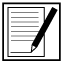 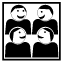 opdracht 2A: wat zie ik? GroepswerkBeantwoord onderstaande vragen door met je groep te overleggen. Ieder groepslid vult hetzelfde antwoord in op het opdracht blad (AirDrop).AirDrop is een programma in finder: een parachute-icoontje1. Leerlingen klikken op dit icoontje: dan melden zij zich aan.2. cmd+n: nieuw Finder-window3. in Finder window 2 zoekt de leerling het bestand op4. sleep het bestand van Finder-window 2 naar AirDrop-window5. vink aan: versturen6. Leerling moet op "accepteren" klikken.7. 1 leerling uit het groepje verstuurt, de anderen accepterenWat is er te zien, beschrijf van links naar rechts wat je zietOver welke historische gebeurtenis  gaat het? Omschrijf deze gebeurtenis en noem de tijd (eeuw)De aanleiding: Waarom zijn deze personen hier?Wat doen de afgebeelde personen en waarom doen ze dat?De gevolgen; wat is het gevolg van hun actie?Instructie "Opslaan"Maak een map aan op je bureaublad. Elke leerling MOET dit op het bureaublad zetten (handiger terug te vinden voor docent en geen discussies)Geef deze de naam "spanning TWK"Sla dit bestand (het opdrachtenboekje) op in deze map.De leerlingen kiezen een personage van het schilderijopdracht 2B: Welke persoon spreekt mij aan op het schilderij? Wat voelt deze persoon?Kies een persoon die jou belangrijk lijkt in het verhaal of een die je aanspreekt. Beantwoord onderstaande vragen door met je groep te overleggen. Ieder groepslid vult hetzelfde antwoord in op het opdrachtenblad (AirDrop).Beschrijf hoe de persoon eruit ziet en wat hij bij zich heeft.Beschrijf de rol van deze persoon in het verhaal.Waarom heb je deze persoon gekozen?Instructie: OpslaanSla dit bestand (opdrachtenboekje) op in de map "spanning TWK".opdracht 2C: Wanneer speelt het zich af?Het jaartal heb je al genoteerd, zoek uit wat er gebeurde en beschrijf dit voor de gekozen persoon.Beantwoord onderstaande vragen door met je groep te overleggen. Ieder groepslid vult hetzelfde antwoord in op het opdrachtblad (AirDrop).Waarom ben ik hier?  Wat speelt er precies?Wat doe ik?Hoe loopt het af? Met mezelf? De anderen? In de geschiedenis?OpslaanSla dit bestand op in de map "spanning TWK".Zoek een tijdbalk op waar de Franse Revolutie in de tijd geplaatst wordt. Kopieer en plak deze in een Word bestand.Sla dit bestand op in de map "Spanning TWK".Bespreek met de docent wat je hebt gemaakt.Vul daarna zo nodig antwoorden aan zodat je met de volgende opdracht verder kunt.Elke groep maakt een ooggetuigenverslag: bezien vanuit het personage dat gekozen is.opdracht 3:  Wat is het verhaal? Maak een ooggetuigenverslagJe hebt achterhaald en onderzocht hoe het verliep volgens de geschiedenis.  Hoe maak je nu aan de hand van de vier W's een ooggetuigeverslag .   Stel je het als volgt voor: je vertelt aan je vrienden wat je gezien hebt.   Schrijf het verhaal en zorg ervoor dat je hierin kunt lezen:  Wie? Waar? Wanneer? Waarom? (zie opdracht 2C)Maak het ooggetuigenverslag door met je groep te overleggen. Je ooggetuigenverslag moet in maximaal 1 minuut te vertellen zijn.Met de groep maak je een werkverdeling: elk groepslid kiest 1 van de w's en schrijft op. Gebruik ook je antwoorden op vraag 2C.Daarna overleg je en stel je met de hele groep het verhaal samen.Ieder groepslid vult het zelfde antwoord in op het opdrachtblad (AirDrop).Check de werkverdeling bij de groepjes: bespreek of dit de handigste taakverdeling is.Wie?Wat?Wanneer af?OpslaanSla dit bestand op in de map "spanning TWK".Bespreek met de docent wat je hebt gemaakt.Vul daarna zo nodig antwoorden aan zodat je met de volgende opdracht verder kunt.Oogetuigenverslagopdracht 4: Maak een vodcast over het schilderijDe vodcast moet de volgende indeling hebben die je ziet in het onderstaande schema.TijdBeeld2-3 secTitel schilderij - Schilder5-10 secTotale schilderij5-15 secClose up bewegen op belangrijke personen5-15 secClose up belangrijke gebeurtenissen (pan/tilt)5 secTerug naar total shot schilderij5 secAftiteling: namen en rolZoek alle onderstaande opdrachten op in de "handleiding vodcast" te vinden op itslearningopdracht 4A: Neem het ooggetuigenverslag opVoice - over opnemen"Voice-over" is gesproken commentaar dat de getoonde beelden begeleidt en verklaart. Deze tekst gaan jullie opnemen voor de vodcast. Dit is voice- over tekst. 
-	Een van jullie leest het verhaal voor terwijl een ander het met        Garageband of een ander opnameapparaat opneemt.          Vul de werkverdeling in.- 	Zorg ervoor dat je dit in een zo stil mogelijke ruimte doet.Wie?Wat?Wanneer af?Bespreek met de docent wat je hebt gemaakt.Laat het ooggetuigenverslag horen. opdracht 4B: Maak het beeldmateriaalJullie hebben nu één geluidsspoor van de vodcast.Nu gaan jullie de beelden, die bij de vodcast horen, erbij zoeken.overzicht schilderijinzoomen op detailsuitzoomenWie?Wat?Wanneer af?opdracht 4C: voeg muziek toeVervolgens gaan jullie enkele geluidseffecten maken en zoeken (galoperende paarden, kanonschoten, brandende huizen etc.). Denk ook aan muziek.Kijk in de handleiding hoe je dit doet.Wie?Wat?Wanneer af?opdracht 4D: Zet de vodcast in elkaarTot slot monteren jullie het beeld en geluidsmateriaal tot een vodcast. Kortom:*	titels, beeldmateriaal van het schilderij*   ooggetuigenverslag in geluid op spoor 1*   geluidseffecten op spoor 2*   muziek op spoor 3Schematisch ziet de vodcast er dan zo uit:beeldTitelSchilderij totaalClose up personenClose up gebeurtenis-senSchilderij totaalAftitelinggeluidGeluidsspoor 1: VertellerGeluidsspoor 1: VertellerGeluidsspoor 1: VertellerGeluidsspoor 1: VertellerGeluidsspoor 1: VertellerGeluidsspoor 1: VertellergeluidGeluidsspoor 2: Geluidseffecten (zelfgemaakt/ opgenomen)Geluidsspoor 2: Geluidseffecten (zelfgemaakt/ opgenomen)Geluidsspoor 2: Geluidseffecten (zelfgemaakt/ opgenomen)Geluidsspoor 2: Geluidseffecten (zelfgemaakt/ opgenomen)Geluidsspoor 2: Geluidseffecten (zelfgemaakt/ opgenomen)Geluidsspoor 2: Geluidseffecten (zelfgemaakt/ opgenomen)geluidGeluidsspoor 3: MuziekGeluidsspoor 3: MuziekGeluidsspoor 3: MuziekGeluidsspoor 3: MuziekGeluidsspoor 3: MuziekGeluidsspoor 3: MuziekWie?Wat?Wanneer af?leerversterkerBespreek met de docent wat je hebt gemaakt.Laat de vodcast zien en horen en besluit of de vodcast klaar is om gepresenteerd te worden.OpslaanSla dit bestand op in de map "spanning TWK".OpslaanSla het vodcast bestand op in de map "spanning TWK".Presentatie vodcastPresenteer je vodcast voor de hele klas. Zorg voor een inleiding, het vertonen en een conclusie over het schilderij, de gebeurtenis en het personage. Maak een werkverdeling: wie doet de inleiding, wie toont de vodcast en wie doet de conclusie?Wie?Wat?Wanneer af?Beoordeling invullenVul de rubric over samenwerken in,  sla deze op deze in je map "spanning".Vul de beoordelingslijst over de vodcast in, sla deze op in je map "spanning".opdracht 5: Maak een spannend hoorspel over 1 van de personen op het schilderijLaat de leerlingen nu een fantasieverhaal maken over het personageopdracht 5: Maak een spannend hoorspel over 1 van de personen op het schilderijLaat de leerlingen nu een fantasieverhaal maken over het personageopdracht 5A: Schrijf een verhaal over een personage op het schilderij-	Bekijk het schilderij en kijk goed naar de personages die er op     voorkomen.-	Kies 1 van de personages uit en laat deze de hoofdrol spelen in      het hoorspel.-	Bedenk een verhaal over dat personage. 	Het schilderij is een moment: wat gebeurt er met het personage na     het schilderij?	- waar is deze persoon? (zie schilderij), waar gaat deze naar toe?	- wat maakt deze persoon mee?	- wie komt deze persoon tegen?	- wat gebeurt er met deze persoon?	- hoe loopt het af? Bedenk een verrassende ontknoping.Beantwoord onderstaande vragen door met je groep te overleggen. Maak er daarna 1 verhaal van.Ieder groepslid vult het zelfde verhaal in op het opdracht blad (AirDrop).opdracht 5A: Schrijf een verhaal over een personage op het schilderij-	Bekijk het schilderij en kijk goed naar de personages die er op     voorkomen.-	Kies 1 van de personages uit en laat deze de hoofdrol spelen in      het hoorspel.-	Bedenk een verhaal over dat personage. 	Het schilderij is een moment: wat gebeurt er met het personage na     het schilderij?	- waar is deze persoon? (zie schilderij), waar gaat deze naar toe?	- wat maakt deze persoon mee?	- wie komt deze persoon tegen?	- wat gebeurt er met deze persoon?	- hoe loopt het af? Bedenk een verrassende ontknoping.Beantwoord onderstaande vragen door met je groep te overleggen. Maak er daarna 1 verhaal van.Ieder groepslid vult het zelfde verhaal in op het opdracht blad (AirDrop).OpslaanSla dit bestand op in de map "spanning TWK".Check of de groepjes en de individuele leerling de opdrachten naar behoren heeft uitgevoerd. Laat zonodig aanvullingen makenBespreek met de docent wat je hebt gemaakt.Vul daarna zo nodig antwoorden aan zodat je met de volgende opdracht verder kunt.Bespreek met de docent wat je hebt gemaakt.Vul daarna zo nodig antwoorden aan zodat je met de volgende opdracht verder kunt.HoorspelverhaalInstructie Hoorspel door (gastdocent).Gastdocent Marinus Scholten wordt geregeld door ThemaleraarInstructie scriptschrijven door docent.     Instructie is te vinden op itslearningopdracht 5B: Neem een Voice over op-      Een van jullie leest het verhaal voor terwijl een ander het met        Garageband of een ander opnameapparaat opneemt. -      Maak een werkverdeling en schrijf een script.-      Neem de voice-over op.Wie?Wat?Wanneer af?opdracht 5C: Verzamel geluiden-	zoek geluiden op die passen bij het verhaal-	Zoek uit welke voorwerpen nodig zijn om geluiden te maken-	Neem elk geluid apart op       Zoek in de handleiding vodcast op hoe je geluiden op kunt nemen-      Vul de werkverdeling inWie?Wat?Wanneer af?opdracht 5D: Neem het hoorspel op: voice-over en geluiden samenvoegen-	zorg er voor dat het begrip spanning duidelijk uitgewerkt wordt.-	voeg de geluiden en het verhaal samen.-      maak een werkverdeling.Wie?Wat?Wanneer af?OpslaanSla het hoorspel bestand op in de map "spanning TWK".Bespreek met de docent wat je hebt gemaakt.Vul daarna zo nodig antwoorden aan zodat je met de volgende opdracht verder kunt.Presentatie HoorspelPresenteer het hoorspel voor de hele klas. Zorg voor een inleiding, het laten horen van het hoorspel en een conclusie over de gebeurtenissen en het personage. Maak een werkverdeling: wie doet de inleiding, wie laat het hoorspel horen en wie doet de conclusie?Beoordeling invullenVul de rubric over samenwerken in,  sla deze op deze in je map "spanning".Vul de beoordelingslijst over het hoorspel in, sla deze op in je map. "spanning"opdracht 6:	Verbinding met het hedenDe gebeurtenissen op de schilderijen vonden plaats in de 18e eeuw.We schakelen nu over naar de 21ste eeuw, ook nu spelen er wereldwijd allerlei conflicten. Je kunt mensen tegen komen die in vergelijkbare situaties zitten als op het schilderij.De docent Geschiedenis helpt je bij de opdracht 6A en 6B.Houd een klassegesprek over de Franse Revolutie.Daarna vullen de leerlingen antwoorden in. voordat het samengestelde antwoord gemaakt wordt hebben de leerlingen hulp nodig van de docent: check de antwoorden op waarheid.opdracht 6A: 	De terreurNadat koning Lodewijk XVI en Marie-Antoinette waren terechtgesteld bleef het in Frankrijk onrustig. Er waren verschillende groepen die de macht wilden grijpen. Uiteindelijk lukt het een kleine groep revolutionairen om aan de macht te komen. -    Zoek op hoe dit toen ging en type het antwoord in het antwoordvak-    Vergelijk je antwoord met je groepsleden en stel samen 1 compleet       antwoord samen. Type dit antwoord in het tweede antwoordvakjouw antwoordsamengesteld compleet antwoordOpslaanSla het hoorspel bestand op in de map "spanning TWK". opdracht 6B:	De doodstraf-	Zoek op waar en hoe de doodstraf in onze tijd wordt gegeven.          Zijn  er nog landen waar de doodstraf wordt gehanteerd en op         welke manier wordt dit dan toegepast?          Type het gevonden antwoord in het antwoordvak.-        Zijn jullie als groep voor of tegen de doodstraf en ondersteun jullie         mening met argumenten. Als er een meningsverschil is noteer dit      dan ook. Beantwoord onderstaande vragen door met je groep te     overleggen. Ieder groepslid vult het zelfde antwoord in op het      opdrachtblad (AirDrop).Schrijf op in welke landen de doodstraf wordt gegeven.schrijf op welke soorten doodstraf worden er nu nog gegeven.Schrijf op of de groep voor of tegen de doodstraf is: geef minimaal 2 argumenten. Als er een meningsverschil is noteer dit dan ook.OpslaanSla dit bestand op in de map "spanning TWK".opdracht 6C:	Natuurlijk spannendTijdens de 18e eeuw werd het doodsvonnis voltrokken door middel van een guillotine.Dat is een houten bouwsel van een paar meten hoog met een valmes.Door een touw door te snijden dat het mes in de hoogte houdt, valt het mes naar beneden en kapt het hoofd af van degene die onder het houten bouwsel ligt. Het hoofd valt daarna in een mand. Het moment voordat het mes valt is heel spannend. Het duurt even voordat het mes valt en voordat het hoofd afgekapt wordt.Tijd, snelheid, scherpte, gewicht, zwaartekracht en geleiding van het mes spelen een grote rol in die spanning.Bij opdracht 6C wordt je geholpen door de docent Natuurkunde.Doe een aantal natuurkundige proeven waarbij tijd, snelheid, scherpte, gewicht, zwaartekracht en geleiding een grote rol spelen.Elke stap die je bij de proeven neemt moet worden gefotografeerd op een spannende manierMaak een werkverdeling: wie voert de proeven uit en wie fotografeert de stappen die je neemt bij het doen van de proeven?Wie?Wat?Wanneer af?Spannende foto's maken.Een spannende foto is eentje waarbij:-   je net niet ziet wat er gebeurt=  ver inzoomen=  afsnijding gebruiken (inkadering)-   je van onderen af alles ziet waardoor het extra groot lijkt=  ga op je knieen zitten en fotografeer alles schuin omhoog-  de achtergrond geen afleiding biedt= plak wit of zwart papier achter de tafel waarop de proeven gedaan    worden= zorg er voor dat er niemand in de weg staat die ook op de foto komt= tassen, laptops of andere dingen die niet bij de proef horen mogen niet   op de foto staan-   alles lijkt wazig of juist maar 1 ding scherp= nadat de foto gemaakt is plak je deze in Word of Pages en voeg je een    filter toeOpslaanSla de uitgekozen foto's  op in de map "spanning TWK"Presentatie; de fotoserie: Natuurlijk spannendKies uit alle gemaakte foto's met je groep minimaal 6 en maximaal 9 foto's uit.Print de foto in zwart-wit uit op A4 formaatKnip elke foto uit Plak elke foto op een zwart vel papier A3 formaatMaak bij elke foto een bijschrift: Een tekstje waarin uitgelegd wordt welke stap van welke proef er getoond wordt. Dit tekstje print je uit en plak je op het zwarte vel papierBeoordeling invullenVul de rubric over samenwerken in,  sla deze op deze in je map "spanning".OnderdeelBeginnerGevorderdeGeschiedenisDe podcast bevat  juiste historische informatie over de gebeurtenis op het 
schilderij.0123De podcast bevat veel juiste historische informatie over de gebeurtenis op het schilderijTheaterNederlandsHet ooggetuigenverslag van de verteller wordt op saaie, monotone wijze verteld.0123Het ooggetuigenverslag van de verteller wordt op spannende en gevarieerde wijze verteld.TheaterNederlandsDe podcast bevat geen informatie over: 
wie, wat, waar en wanneer.0123De podcast bevat duidelijke informatie over wie, wat, waar en wanneer. MuziekHet gebruikte geluid en de gebruikte muziek wekken geen spanning op in de podcast.0123De gekozen geluiden en de gebruikte muziek versterken de sfeer van de podcast.BeeldendIn de podcast zijn geen verschillende 
camerakaders gebruikt.0123In de podcast zijn verschillende camera-
kaders gebruikt (close-up en totaalshot) die de informatie verduidelijken.BeeldendEr worden geen camerabewegingen gebruikt.0123De gebruikte camerabewegingen (pan/tilt) ondersteunen de gesproken informatie.OpbouwDe opbouw voor de podcast uit de opdracht is helemaal niet gebruikt.0123De opbouw voor de podcast uit de opdracht is volledig en juist gebruikt.OpnameHet opgenomen geluid in de podcast is 
onverstaanbaar en onduidelijk.0123Het opgenomen geluid in de podcast is goed verstaanbaar en duidelijk.OnderdeelBeginnerGevorderdeGeschiedenis0123TheaterNederlands0123TheaterNederlands0123Muziek0123Beeldend0123Beeldend0123Opbouw0123Opname0123